Инвестиционная площадка № 67-10-61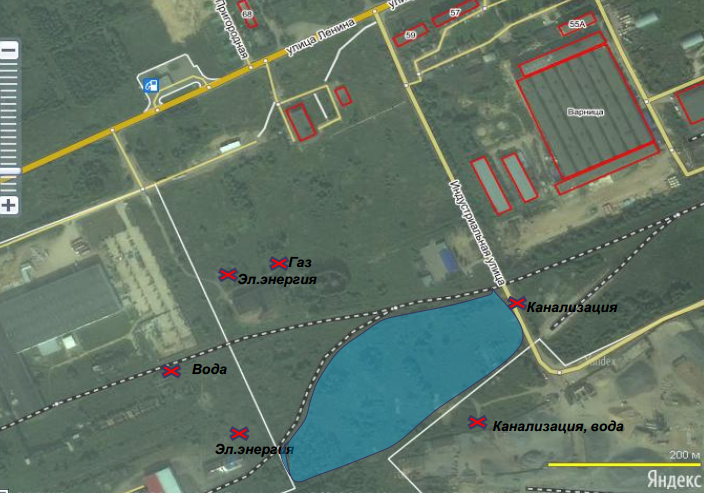 1. Месторасположение:- Смоленская область, п.Кардымово, 400 м по правую сторону автодороги областного значения «Смоленск – Вязьма - Зубцов» по направлению движения со стороны г. Смоленск, в зоне видимости АЗС «Лукойл;- расстояние до г. Москвы: 340 км;- расстояние до г. Смоленска: 35 км2. Характеристика участка:- площадь – 5 га;- категория земель – земли населенных пунктов;-форма собственности – собственность не разграничена3. Подъездные пути:Железная дорога направления Москва-Западная Европа - 2 км,Автодорога «Смоленск-Вязьма-Зубцов» - 0,4 км.4. Инженерные коммуникации:-  газоснабжение – точка подключения 120 м;-  электроснабжение – точки подклю-чения 100м, 150м-  водоснабжение – точки подключения    30м, 150м5. Условия предоставления:- аренда,- покупка.